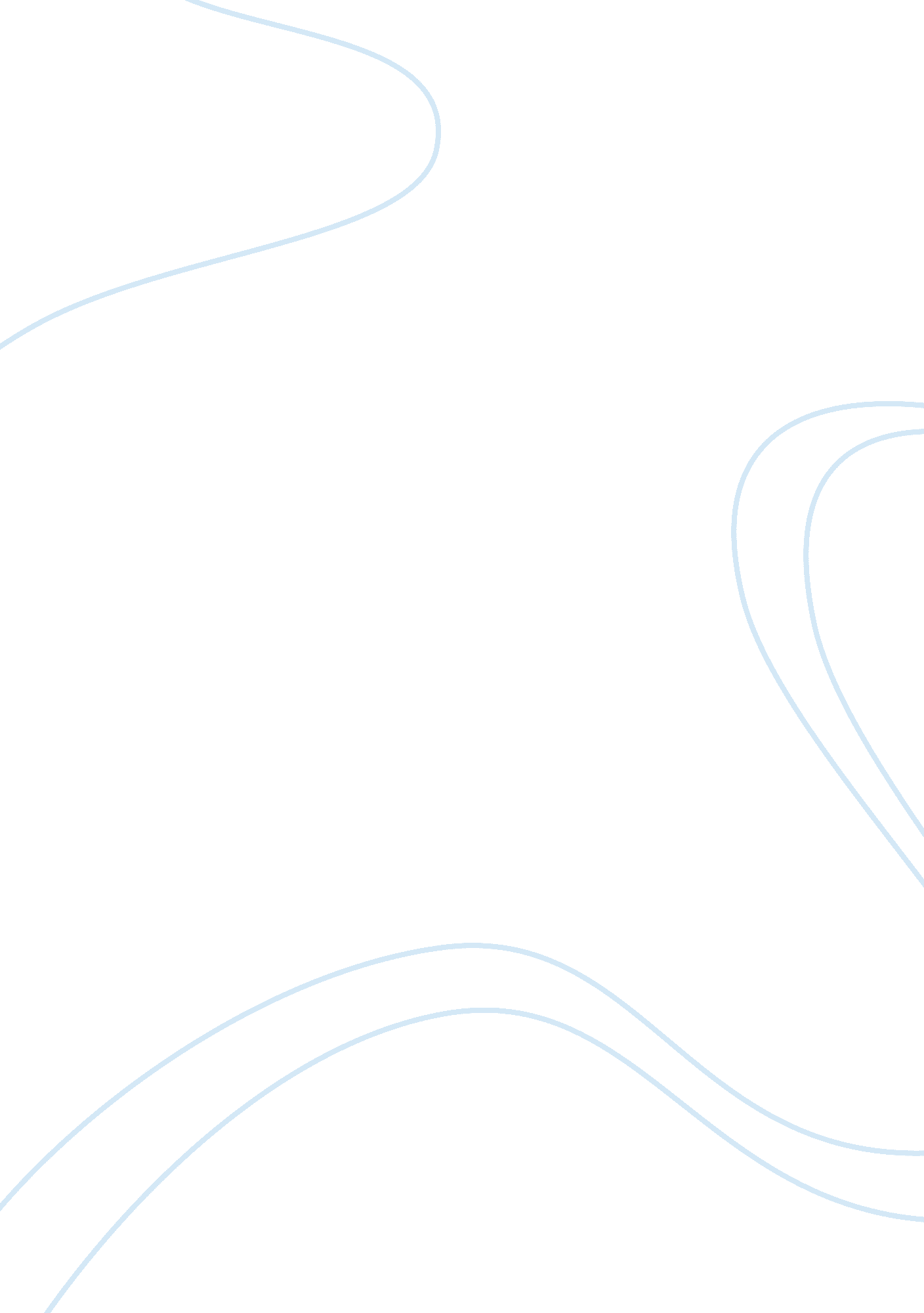 8 point paragraph on kafka's metemophosis. discuss the story as an example of arc...Literature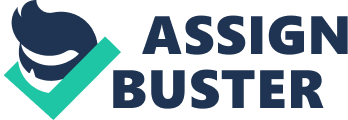 Franz Kafka is among literature icons in the twentieth century. He is among who have entered the world of literature in unexceptional circumstance. The short story revolves around the principal character Gregor Samsa, who is a travelling salesperson; he wakes up one day and finds that he has transformed into an insect. This surprises him and he goes back to sleep to escape reality. He later tries to roll after noticing that he is truly an insect, but he fails because of his nature. This is the reason why the author names his story as Metamorphosis. 
Authors use different styles to deliver their message to readers; they ensure that the message has reached with the required magnitude. Archetypal Irony has been used in the title metamorphosis, which depicts multiple transformations. An ideal example is Gregor change into an insect, where it literally refers to the physical changes of Gregor in the beginning of the story (Kafka 23). This is archetypal irony because it bits logic for a human being to transform to an insect in his cycle from childhood to adulthood. The term is also used to refer to the changes regarding the whole family. This is where the family remains static and hopeless. The absurdity of life is also depicts an archetypal irony following the suggestion that the short story operates in a chaotic, random universe (Kafka 23). This is later discovered that this nature is that in the giant insect, Gregor. This is far away from natural occurrences and is almost unlikely to happen as it is physically impossible. This is in other terms a supernatural significance. 
Works Cited 
Kafka, Franz. The Metamorphosis. New York: Bantam, 1988. Print. 